Završava se projekat kanalizacione mreže za odvodnju fekalnih i oborinskih voda u naselju Horići-Hukića brdoKonačno danas 05.01.2022.g završava se projekat kanalizacione mreže za odvodnju fekalnih i oborinskih voda u naselju Horići-Hukića brdo. Dužina dionice je oko 450 metara, dogovoreni projekat realizirali su mještani i d.o.o. VIK Velika Kladuša. Iskreno se nadamo realizaciji mnogih projekata ovakvog tipa u ovoj 2022 godini. Menadžment društva!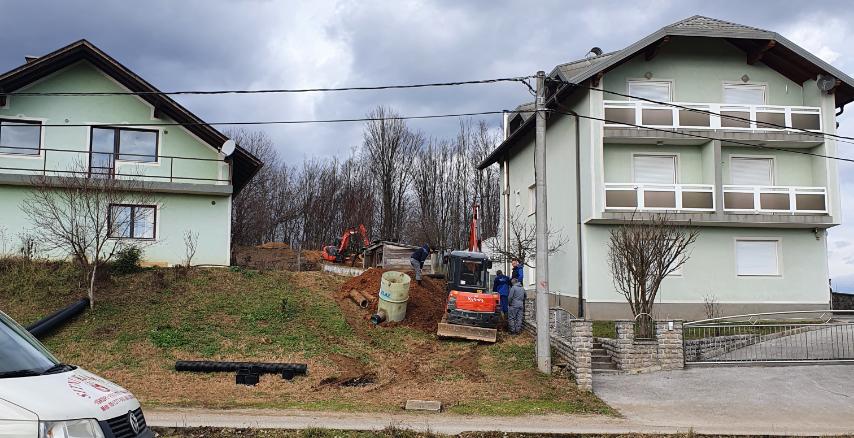 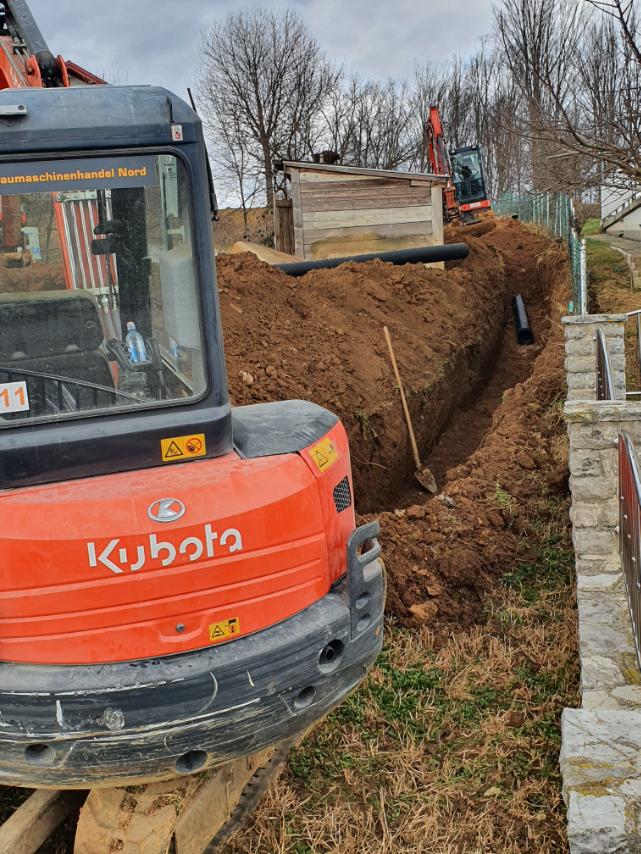 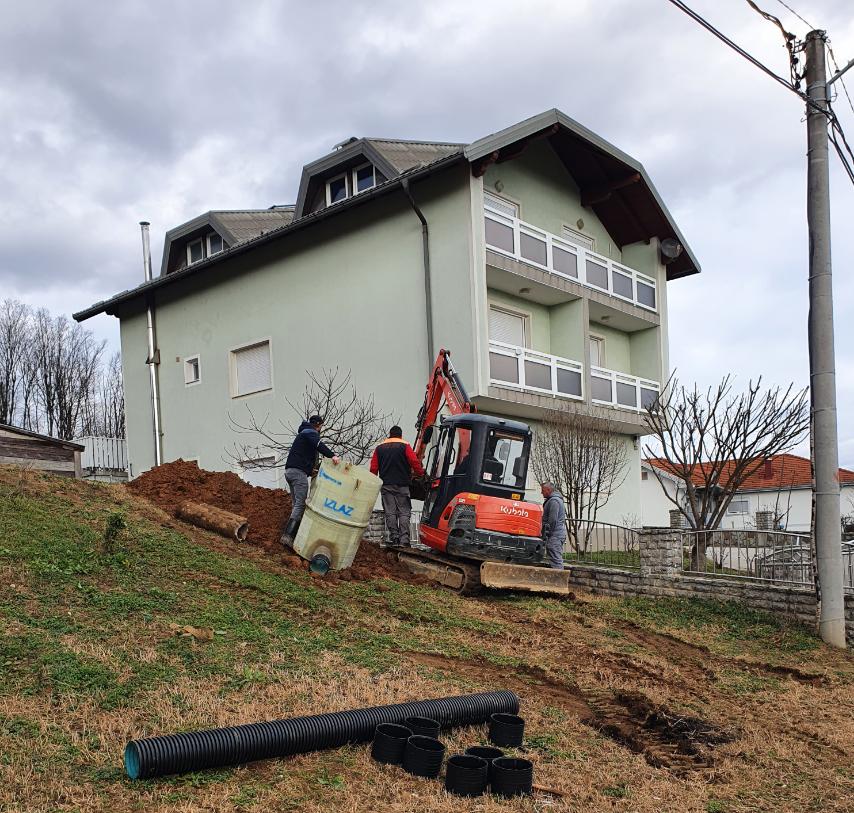 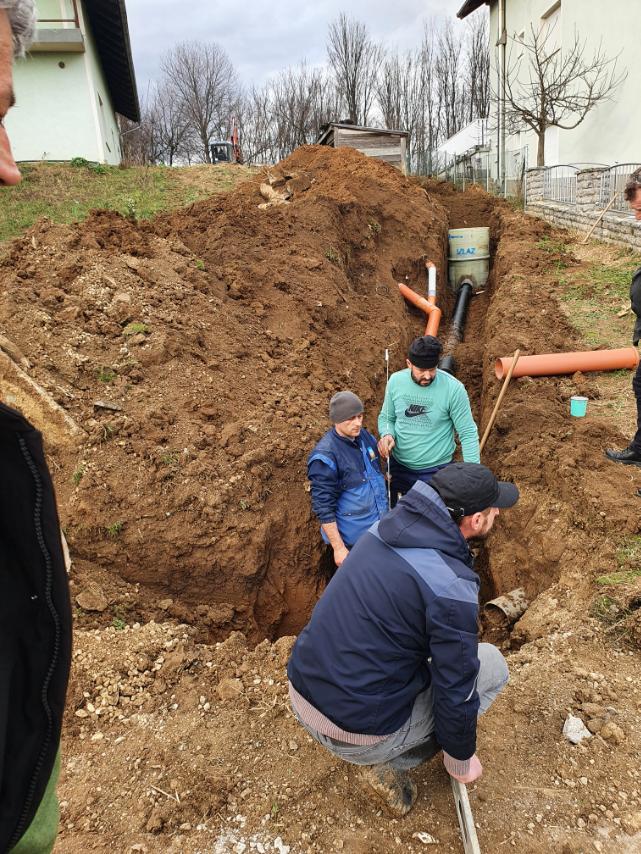 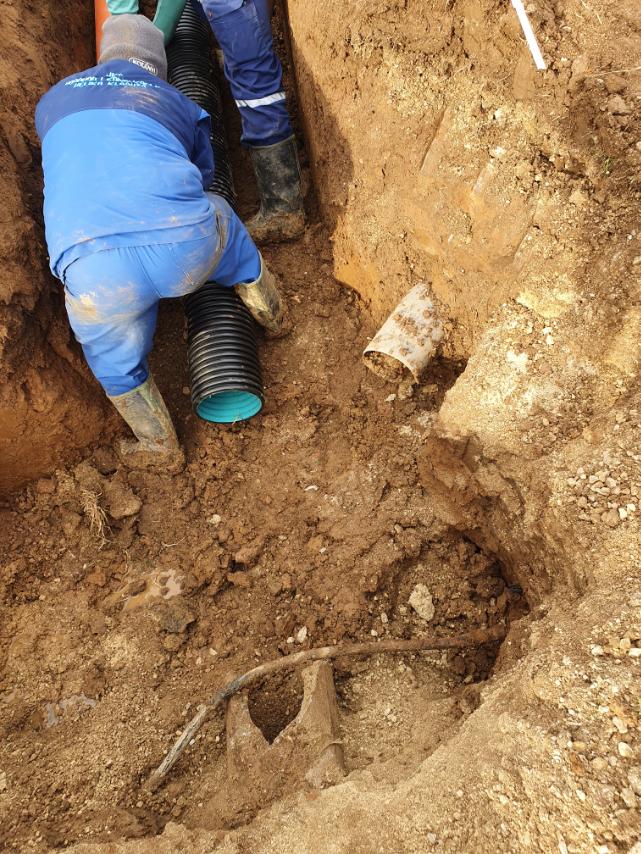 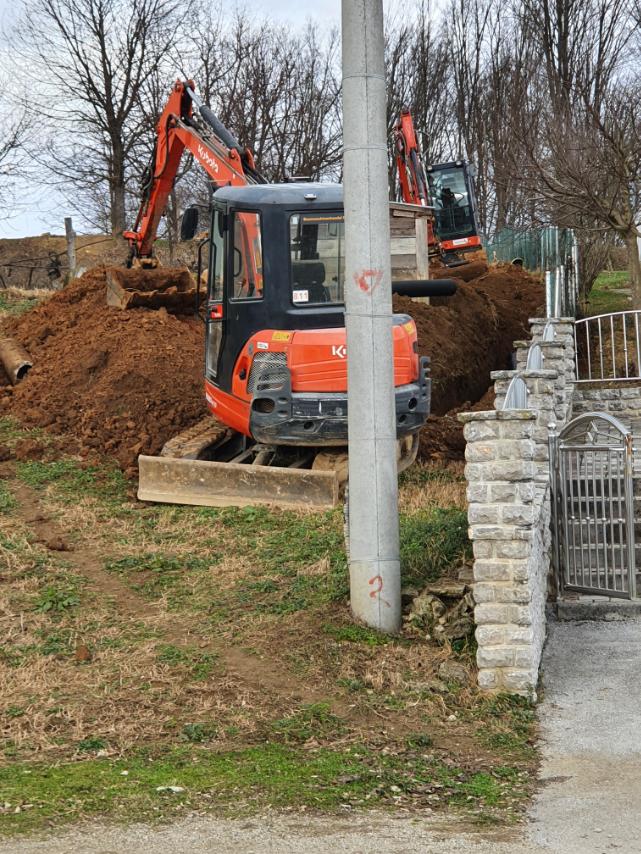 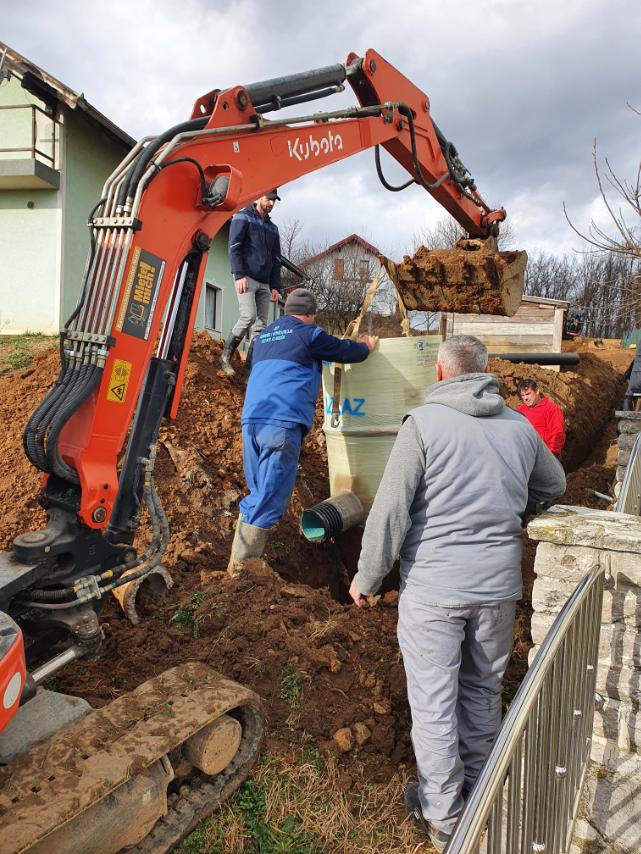 